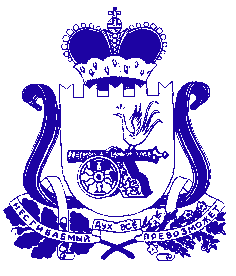 Администрация муниципального образования «Сафоновский район» Смоленской областиПОСТАНОВЛЕНИЕот 29.03.2021 № 372 Руководствуясь порядком разработки, реализации и оценки эффективности муниципальных программ муниципального образования «Сафоновский район» Смоленской области и муниципальных программ Сафоновского городского поселения Сафоновского района Смоленской области, утвержденным постановлением Администрации муниципального образования «Сафоновский район» Смоленской области от 19.09.2013 № 1172 (в редакции постановлений Администрации муниципального образования «Сафоновский район» Смоленской области от 04.12.2015 № 1427, от 30.12.2016 № 1517), Уставом муниципального образования «Сафоновский район» Смоленской области, Администрация муниципального образования «Сафоновский район» Смоленской областиПОСТАНОВЛЯЕТ:1. Внести в муниципальную программу «Развитие сельского хозяйства Сафоновского района Смоленской области и охрана окружающей среды»                   на 2014-2025 годы, утвержденную постановлением Администрации муниципального образования «Сафоновский район» Смоленской области                                       от 29.12.2017 № 1654 (в редакции постановлений Администрации муниципального образования «Сафоновский район» Смоленской области от 02.03.2018 № 244,              от 17.04.2018 № 495, от 13.11.2018 № 1344, от 29.12.2018 № 1635,                                           от 21.02.2019 № 223, от 30.12.2019 № 1843, от 24.03.2020 № 351), следующие изменения:1.1. В паспорте муниципальной программы «Развитие сельского хозяйства Сафоновского района Смоленской области и охрана окружающей среды»                     на 2014-2025 годы (далее – муниципальная программа) позицию                       «Объемы ассигнований муниципальной программы (по годам реализации и в разрезе источников финансирования)» изложить в следующей редакции:1.2. Раздел 3 муниципальной программы изложить в следующей редакции:«Общий объем ассигнований мероприятий муниципальной программы составляет –  28492,3 тыс.руб., в том числе:- средства федерального бюджета – 10639,5 тыс.руб.; - средства областного бюджета – 5529,1 тыс.руб.;- средства бюджета муниципального образования «Сафоновский район» Смоленской области – 12316,8 тыс.руб.;- средства бюджетов сельских поселений, входящих в состав муниципального образования «Сафоновский район» Смоленской области, – 6,9 тыс.руб.;из них на реализацию:- мероприятия «Субсидии сельскохозяйственным товаропроизводителям                (кроме граждан, ведущих личное подсобное хозяйство) на компенсацию части затрат на горюче-смазочные материалы и закупку запасных частей» –                          4532,3 тыс.руб., в том числе средства бюджета муниципального образования «Сафоновский район» Смоленской области – 4532,3 тыс.руб., из них по годам: - 2014 год – 2252,3 тыс.руб.;- 2015 год – 2280,0 тыс.руб.;- мероприятия «Проведение мероприятий, связанных с подведением итогов работы сельскохозяйственных предприятий, конкурсов, семинаров» –                            142,0 тыс.руб., в том числе средства бюджета муниципального образования «Сафоновский район» Смоленской области – 142,0 тыс.руб., из них по годам: - 2015 год – 142,0 тыс.руб.;- мероприятия «Субсидии на возмещение части затрат, связанных с осуществлением биотехнических мероприятий на территории муниципального образования «Сафоновский район» Смоленской области» на 2014-2015 годы –                 1080,0 тыс.руб., в том числе средства бюджета муниципального образования «Сафоновский район» Смоленской области – 1080,0 тыс.руб., из них по годам: - 2014 год – 540,0 тыс.руб.;- 2015 год – 540,0 тыс.руб.- основного мероприятия 1 «Поддержка сельскохозяйственных товаропроизводителей» – 1985,1 тыс.руб., в том числе средства бюджета муниципального образования «Сафоновский район» Смоленской области –                   1985,1 тыс.руб., из них по годам: - 2016 год – 1985,1 тыс.руб.;- 2020 год – 0,0 тыс.руб.;- 2021 год – 0,0 тыс.руб.;- 2022 год – 0,0 тыс.руб.;- 2023 год – 0,0 тыс.руб.;- 2024 год – финансирование не определено;- 2025 год – финансирование не определено;в том числе по направлениям расходования:- «Субсидии сельскохозяйственным товаропроизводителям (кроме граждан, ведущих личное подсобное хозяйство) на компенсацию части затрат на горюче- смазочные материалы и закупку запасных частей при проведении весенне-полевых работ, заготовки кормов и подъеме зяби» – 1985,1 тыс.руб., в том числе средства бюджета муниципального образования «Сафоновский район» Смоленской области –1985,1  тыс.руб., из них по годам: - 2016 год – 1985,1 тыс.руб.;- 2020 год – 0,0 тыс.руб.;- 2021 год – 0,0 тыс.руб.;- 2022 год – 0,0 тыс.руб.;- 2023 год – 0,0 тыс.руб.;- 2024 год – финансирование не определено;- 2025 год – финансирование не определено;- «Финансовое обеспечение мероприятий, связанных с подведением итогов работы сельскохозяйственных предприятий, конкурсов, семинаров» – 0,0 тыс.руб.,               в том числе средства бюджета муниципального образования «Сафоновский район» Смоленской области – 0,0 тыс.руб., из них по годам: - 2020 год – 0,0 тыс.руб.;- 2021 год – 0,0 тыс.руб.;- 2022 год – 0,0 тыс.руб.;- 2023 год – 0,0 тыс.руб.;- 2024 год – финансирование не определено;- 2025 год – финансирование не определено;- основного мероприятия 2 «Мероприятия в области охраны окружающей среды» – 4183,2 тыс.руб., в том числе областной бюджет – 858,0 тыс.руб., бюджет муниципального образования «Сафоновский район» Смоленской области – 3325,2 тыс.руб., в том числе по направлениям расходования:- «Субсидии на возмещение части затрат, связанных с осуществлением биотехнических мероприятий на территории муниципального образования «Сафоновский район» Смоленской области – 3280,0 тыс.руб., в том числе за счет бюджета муниципального образования «Сафоновский район» Смоленской области –3280,0 тыс.руб., из них по годам:- 2016 год – 540,0 тыс.руб.;- 2017 год – 420,0 тыс.руб.;- 2018 год – 420,0 тыс.руб.;- 2019 год – 380,0 тыс.руб.; - 2020 год – 380,0 тыс.руб.;- 2021 год – 380,0 тыс.руб.;- 2022 год – 380,0 тыс.руб.;- 2023 год – 380,0 тыс.руб.;- 2024 год – финансирование не определено;- 2025 год – финансирование не определено;- «Расходы на организацию мероприятий по ликвидационному тампонажу бесхозяйных подземных водозаборных скважин» на территории муниципального образования «Сафоновский район» Смоленской области – 903,2 тыс.руб., в том числе из областного бюджета – 858,0 тыс.руб., из бюджета муниципального образования «Сафоновский район» Смоленской области – 45,2 тыс.руб., из них по годам:- 2018 год – 565,4 тыс. руб.;- 2019 год – 337,8 тыс. руб.- подпрограммы 1 «Обеспечение безопасности гидротехнических сооружений, находящихся на территории муниципального образования «Сафоновский район» Смоленской области» на 2014-2025 годы всего – 13422,5 тыс.руб., из них за счет средств федерального бюджета – 10639,5 тыс.руб., областного бюджета –                       1651,9 тыс.руб., бюджета муниципального образования «Сафоновский район» Смоленской области – 1131,1 тыс.руб., из них по годам: - 2016 год – 3732,1 тыс.руб.; - 2018 год – 599,4 тыс.руб.;- 2020 год – 1125,5 тыс.руб.;- 2021 год – 7965,5 тыс.руб.- подпрограммы 2 «Строительство и (или) капитальный ремонт шахтных колодцев на территории муниципального образования «Сафоновский район» Смоленской области всего – 702,1 тыс.руб., из них за счет средств областного бюджета – 695,2 тыс.руб., бюджетов сельских поселений, входящих в состав муниципального образования «Сафоновский район» Смоленской области, –                    6,9 тыс.руб., из них по годам: - 2014 год – 394,9 тыс.руб.;                      - 2015 год – 307,2 тыс.руб. - обеспечивающей программы всего – 2445,1 тыс.руб., из них за счет средств областного бюджета – 2324,0 тыс.руб., бюджета муниципального образования «Сафоновский район» Смоленской области – 121,1 тыс.руб., из них по годам: - 2014 год – 2445,1 тыс.руб.».Объемы финансирования за счет средств бюджета муниципального образования «Сафоновский район» Смоленской области мероприятий муниципальной программы и подпрограмм муниципальной программы подлежат ежегодному уточнению в рамках подготовки проекта решения Сафоновского районного совета депутатов о бюджете муниципального образования «Сафоновский район» Смоленской области на очередной финансовый год и плановый период. Финансирование обеспечивающей подпрограммы включает расходы на содержание аппарата управления сельского хозяйства и продовольствия Администрации муниципального образования «Сафоновский район» Смоленской области предоставляемые бюджету муниципального образования «Сафоновский район» Смоленской области из областного бюджета на осуществление государственных полномочий в сфере поддержки сельскохозяйственного производства в соответствии с законом Смоленской области от 30.11.2005 № 114-з «О поддержке сельскохозяйственного производства на территории Смоленской области и о наделении органов местного самоуправления муниципальных образований Смоленской области отдельными государственными полномочиями в сфере поддержки сельскохозяйственного производства». Объемы финансирования мероприятий муниципальной программы за счет средств областного бюджета подлежат ежегодному уточнению с учетом норм областного закона об областном бюджете на соответствующий финансовый год и плановый период».1.3. В паспорте подпрограммы 1 «Обеспечение безопасности гидротехнических сооружений, находящихся на территории муниципального образовании «Сафоновский район» Смоленской области» на 2014-2025 годы 
(далее – подпрограмма 1) позицию «Объемы ассигнований муниципальной программы (по годам реализации и в разрезе источников финансирования)» изложить в следующей редакции:1.4. Раздел 4 подпрограммы 1 изложить в следующей редакции:«Основным механизмом реализации подпрограммы 1 является оказание государственной поддержки Администрацией Смоленской области путем предоставления субсидий бюджету муниципального образования                         «Сафоновский район» Смоленской области на основании заключенных соответствующих соглашений».тыс.руб1.5. Приложения № 1 и № 2 к муниципальной программе изложить в новой редакции (прилагаются).1.6. Приложение № 2 к подпрограмме 1 изложить в новой редакции (прилагается).2. Опубликовать настоящее постановление на официальном сайте Администрации муниципального образования «Сафоновский район» Смоленской области в информационно-телекоммуникационной сети Интернет.3. Считать настоящее постановление неотъемлемой частью постановления Администрации муниципального образования «Сафоновский район» Смоленской области от 29.12.2017 № 1654 «Об утверждении муниципальной программы «Развитие сельского хозяйства Сафоновского района Смоленской области и охрана окружающей среды» на 2014-2025 годы в новой редакции»                                    (в редакции постановлений Администрации муниципального образования «Сафоновский район» Смоленской области от 02.03.2018 № 244,                                       от 17.04.2018 № 495, от 13.11.2018 № 1344, от 29.12.2018 № 1635,                                      от 21.02.2019 № 223, от 30.12.2019 № 1843, от 24.03.2020 № 351).Глава муниципального образования «Сафоновский район» Смоленской области					А.И.ЛапиковЦелевые показателиреализации муниципальной программы на 2021-2023 годы«Развитие сельского хозяйства Сафоновского района Смоленской областии охрана окружающей среды» на 2014-2025 годыПланреализации муниципальной программы«Развитие сельского хозяйства Сафоновского районаСмоленской области и охрана окружающей среды» на 2014-2025 годыПлан реализации подпрограммы 1 «Обеспечение безопасности гидротехнических сооружений на территории муниципального образования «Сафоновский район» Смоленской области» на 2014-2025 годы муниципальной программыО внесении изменений в муниципальную программу «Развитие сельского хозяйства Сафоновского района Смоленской области и охрана окружающей среды» на 2014-2025 годыОбъемы ассигнований муниципальной программы (по годам реализации и в разрезе источников финансирования)общий объем финансирования муниципальной программы составляет:28492,3 тыс. рублей, федеральный бюджет – 10639,5 тыс. рублей, областной бюджет – 5529,1 тыс. рублей, бюджет муниципального образования «Сафоновский район» Смоленской области – 12316,8 тыс. рублей, бюджеты поселений, входящих в состав муниципального образования «Сафоновский район» Смоленской области, – 6,9 тыс. рублей.
По годам реализации:
- 2014 год – 5632,3 тыс. рублей, в том числе 
областной бюджет – 2715,3 тыс. рублей, 
бюджет муниципального образования «Сафоновский район» Смоленской области – 2913,4 тыс. рублей, 
бюджет сельских поселений, входящих в состав муниципального образования «Сафоновский район» Смоленской области, – 3, 6 тыс. рублей;
 2015 год – 3269,2 тыс. рублей, в том числе 
областной бюджет – 303,9 тыс. рублей, 
бюджет  муниципального образования «Сафоновский район» Смоленской области – 2962,0 тыс. рублей, бюджет сельских поселений, входящих в состав муниципального образования «Сафоновский район» Смоленской области – 3,3 тыс. рублей;
- 2016 год – 6257,2 тыс. рублей , в том числе  федеральный бюджет – 3396,0 тыс. рублей, 
бюджет муниципального образования «Сафоновский район» Смоленской области – 2861,2 тыс. рублей;
- 2017 год – 420,0 тыс. рублей, в том числе 
бюджет муниципального образования «Сафоновский район» Смоленской области – 420,0 тыс. рублей;
- 2018 год – 1584,8 тыс. рублей, в том числе 
областной бюджет – 1106,5 тыс. рублей;
бюджет муниципального образования «Сафоновский район» Смоленской области – 478,3 тыс. рублей;
- 2019 год – 717,8 тыс. рублей, в том числе областной бюджет – 320,9 тыс. рублей,
бюджет муниципального образования «Сафоновский район» Смоленской области – 396,9 тыс. рублей;
- 2020 год – 1505,5 тыс. рублей, в том числе 
федеральный бюджет – 905,2 тыс. рублей, областной бюджет – 135,3 тыс. рублей, бюджет муниципального образования «Сафоновский район» Смоленской области – 465,0 тыс. рублей.
- 2021 год – 8345,5 тыс. рублей, в том числе 
федеральный бюджет – 6338,3 тыс. рублей, областной бюджет – 947,2 тыс. рублей, бюджет муниципального образования «Сафоновский район» Смоленской области – 1060,0 тыс. рублей.
- 2022 год – 380,0 тыс. рублей, в том числе 
бюджет муниципального образования «Сафоновский район» Смоленской области –380,0 тыс. рублей.
- 2023 год – 380,0 тыс. рублей, в том числебюджет муниципального образования «Сафоновский район» Смоленской области-380,0 тыс. рублей,
- 2024 год – финансирование не определено.
- 2025 год – финансирование не определено.
Объем финансирования муниципальной программы подлежит ежегодному уточнениюОбъемы ассигнованиймуниципальной программы (по годам реализации и в разрезе источников финансирования)общий объем финансирования подпрограммы 1 всего – 13422,5 тыс.руб., из них за счет средств федерального бюджета – 10639,5 тыс.руб.;- 2016 год – 3396,0 тыс.руб.;- 2020 год – 905,2 тыс.руб.;- 2021 год – 6338,3 тыс.руб.;областного бюджета – 1651,9 тыс.руб.;- 2018 год – 569,4 тыс.руб.;- 2020 год – 135,3 тыс.руб.;- 2021 год – 947,2 тыс.руб.;бюджета муниципального образования «Сафоновский район» Смоленской области – 1131,1  тыс.руб.;- 2016 год – 336,1 тыс.руб.;- 2018 год – 30,0тыс. руб.;- 2020 год – 85,0 тыс.руб.;- 2021 год – 680,0 тыс.руб.Источник и направления расходовОбъем финансированияВ том числеВ том числеВ том числеВ том числеВ том числеИсточник и направления расходовОбъем финансирования2016 год2018 год2020 год2021 год2022 годСредства федерального бюджета10639,53396,0-905,26338,3-Средства областного бюджета1651,9-569,4135,3947,2-Средства бюджета муниципального образования «Сафоновский район» Смоленской области1131,1336,130,085,0680,0-Всего13422,53732,1599,41125,57965,5-Приложение № 1к муниципальной программе№п/пНаименование подпрограммыи показателяЕд. изм.Базовые значенияпоказателипо годамБазовые значенияпоказателипо годамПланируемые значенияпоказателейПланируемые значенияпоказателейПланируемые значенияпоказателей№п/пНаименование подпрограммыи показателяЕд. изм.201920202021202220231.Цель муниципальной программы - увеличение производства основных видов сельскохозяйственной продукции и улучшение качества и уровня жизни населения, ремонт гидротехнических сооруженийна искусственных водоемах, обеспечение населения Сафоновского района Смоленской области питьевой водой из источников нецентрализованного водоснабжения (шахтных колодцев), сохранение естественной флоры и фауныЦель муниципальной программы - увеличение производства основных видов сельскохозяйственной продукции и улучшение качества и уровня жизни населения, ремонт гидротехнических сооруженийна искусственных водоемах, обеспечение населения Сафоновского района Смоленской области питьевой водой из источников нецентрализованного водоснабжения (шахтных колодцев), сохранение естественной флоры и фауныЦель муниципальной программы - увеличение производства основных видов сельскохозяйственной продукции и улучшение качества и уровня жизни населения, ремонт гидротехнических сооруженийна искусственных водоемах, обеспечение населения Сафоновского района Смоленской области питьевой водой из источников нецентрализованного водоснабжения (шахтных колодцев), сохранение естественной флоры и фауныЦель муниципальной программы - увеличение производства основных видов сельскохозяйственной продукции и улучшение качества и уровня жизни населения, ремонт гидротехнических сооруженийна искусственных водоемах, обеспечение населения Сафоновского района Смоленской области питьевой водой из источников нецентрализованного водоснабжения (шахтных колодцев), сохранение естественной флоры и фауныЦель муниципальной программы - увеличение производства основных видов сельскохозяйственной продукции и улучшение качества и уровня жизни населения, ремонт гидротехнических сооруженийна искусственных водоемах, обеспечение населения Сафоновского района Смоленской области питьевой водой из источников нецентрализованного водоснабжения (шахтных колодцев), сохранение естественной флоры и фауныЦель муниципальной программы - увеличение производства основных видов сельскохозяйственной продукции и улучшение качества и уровня жизни населения, ремонт гидротехнических сооруженийна искусственных водоемах, обеспечение населения Сафоновского района Смоленской области питьевой водой из источников нецентрализованного водоснабжения (шахтных колодцев), сохранение естественной флоры и фауныЦель муниципальной программы - увеличение производства основных видов сельскохозяйственной продукции и улучшение качества и уровня жизни населения, ремонт гидротехнических сооруженийна искусственных водоемах, обеспечение населения Сафоновского района Смоленской области питьевой водой из источников нецентрализованного водоснабжения (шахтных колодцев), сохранение естественной флоры и фауны- площадь пашни в обработкетыс.га24,425,525,726,026,5- заготовка кормов на одну условную голову скотац к.ед.29,131,429,529,730,0- численность коровголов50014891495050005100- производство молокатыс.т31,735,736,036,537,0- производство скота и птицы (в живом весе)т996,91052,61070,01100,01150,0- реализация племенного молоднякаголов197513210230250- подъем зяби% от площади планируемого ярового сева55,850,053,055,060,0- валовая продукция во всех категориях хозяйств (в действующих ценах)млн.руб.1470,11587,01600,01700,01800,0- капитальный ремонт гидротехнических сооружений, находящихся на территории муниципального образования «Сафоновский район» Смоленской области - 2 сооружения;кол-во сооружений--1--- количество построенных шахтных колодцевкол-во колодцев, шт------ сохранение и увеличение в охотугодьях, находящихся в долгосрочной аренде у МУП «Охотник и рыболов», численности диких животных, являющихся объектами охоты:лоськабанкосулязаяц-белякзаяц-русактетерев%%%%%%10312810610110010010969115108101101110100105108101101112100105108101101114100105108101101- инвентаризация и разработка проектов по ликвидационному тампонажу бесхозяйных подземных водозаборных скважин.кол-вошт.-----2Подпрограмма 1Обеспечение безопасности гидротехнических сооружений на территории муниципального образования «Сафоновский район» Смоленской области» на 2014-2025 годыПодпрограмма 1Обеспечение безопасности гидротехнических сооружений на территории муниципального образования «Сафоновский район» Смоленской области» на 2014-2025 годыПодпрограмма 1Обеспечение безопасности гидротехнических сооружений на территории муниципального образования «Сафоновский район» Смоленской области» на 2014-2025 годыПодпрограмма 1Обеспечение безопасности гидротехнических сооружений на территории муниципального образования «Сафоновский район» Смоленской области» на 2014-2025 годыПодпрограмма 1Обеспечение безопасности гидротехнических сооружений на территории муниципального образования «Сафоновский район» Смоленской области» на 2014-2025 годыПодпрограмма 1Обеспечение безопасности гидротехнических сооружений на территории муниципального образования «Сафоновский район» Смоленской области» на 2014-2025 годыПодпрограмма 1Обеспечение безопасности гидротехнических сооружений на территории муниципального образования «Сафоновский район» Смоленской области» на 2014-2025 годы- капитальный ремонт гидротехнических сооружений, находящихся на территории муниципального образования «Сафоновский район» Смоленской областикол-во сооружений--1--3Подпрограмма 2«Строительство и (или) капитальный ремонт шахтных колодцев на территории муниципального образования «Сафоновский район» Смоленской области» на 2014-2025 годыПодпрограмма 2«Строительство и (или) капитальный ремонт шахтных колодцев на территории муниципального образования «Сафоновский район» Смоленской области» на 2014-2025 годыПодпрограмма 2«Строительство и (или) капитальный ремонт шахтных колодцев на территории муниципального образования «Сафоновский район» Смоленской области» на 2014-2025 годыПодпрограмма 2«Строительство и (или) капитальный ремонт шахтных колодцев на территории муниципального образования «Сафоновский район» Смоленской области» на 2014-2025 годыПодпрограмма 2«Строительство и (или) капитальный ремонт шахтных колодцев на территории муниципального образования «Сафоновский район» Смоленской области» на 2014-2025 годыПодпрограмма 2«Строительство и (или) капитальный ремонт шахтных колодцев на территории муниципального образования «Сафоновский район» Смоленской области» на 2014-2025 годыПодпрограмма 2«Строительство и (или) капитальный ремонт шахтных колодцев на территории муниципального образования «Сафоновский район» Смоленской области» на 2014-2025 годы- количество построенных шахтных колодцевкол-во колодцев-----Приложение № 2к муниципальной программе№п/пНаименованиеИсполнительмероприятияИсточникифинансовогообеспечения(расшифровать)Объем средств на реализацию муниципальной программы на очередной год и плановый период, тыс.руб.Объем средств на реализацию муниципальной программы на очередной год и плановый период, тыс.руб.Объем средств на реализацию муниципальной программы на очередной год и плановый период, тыс.руб.Объем средств на реализацию муниципальной программы на очередной год и плановый период, тыс.руб.Объем средств на реализацию муниципальной программы на очередной год и плановый период, тыс.руб.Планируемое значение показателя на реализацию муниципальной программы на отчетный год и плановый периодПланируемое значение показателя на реализацию муниципальной программы на отчетный год и плановый периодПланируемое значение показателя на реализацию муниципальной программы на отчетный год и плановый период№п/пНаименованиеИсполнительмероприятияИсточникифинансовогообеспечения(расшифровать)Всего2021202220232023202120222023Цель муниципальной программы - увеличение производства основных видов сельскохозяйственной продукции и улучшение качества и уровня жизни населения, ремонт гидротехнических сооружений на искусственных водоёмах, обеспечение населения Сафоновского района Смоленской области питьевой водой из источников нецентрализованного водоснабжения (шахтных колодцев), сохранение естественной флоры и фауныЦель муниципальной программы - увеличение производства основных видов сельскохозяйственной продукции и улучшение качества и уровня жизни населения, ремонт гидротехнических сооружений на искусственных водоёмах, обеспечение населения Сафоновского района Смоленской области питьевой водой из источников нецентрализованного водоснабжения (шахтных колодцев), сохранение естественной флоры и фауныЦель муниципальной программы - увеличение производства основных видов сельскохозяйственной продукции и улучшение качества и уровня жизни населения, ремонт гидротехнических сооружений на искусственных водоёмах, обеспечение населения Сафоновского района Смоленской области питьевой водой из источников нецентрализованного водоснабжения (шахтных колодцев), сохранение естественной флоры и фауныЦель муниципальной программы - увеличение производства основных видов сельскохозяйственной продукции и улучшение качества и уровня жизни населения, ремонт гидротехнических сооружений на искусственных водоёмах, обеспечение населения Сафоновского района Смоленской области питьевой водой из источников нецентрализованного водоснабжения (шахтных колодцев), сохранение естественной флоры и фауныЦель муниципальной программы - увеличение производства основных видов сельскохозяйственной продукции и улучшение качества и уровня жизни населения, ремонт гидротехнических сооружений на искусственных водоёмах, обеспечение населения Сафоновского района Смоленской области питьевой водой из источников нецентрализованного водоснабжения (шахтных колодцев), сохранение естественной флоры и фауныЦель муниципальной программы - увеличение производства основных видов сельскохозяйственной продукции и улучшение качества и уровня жизни населения, ремонт гидротехнических сооружений на искусственных водоёмах, обеспечение населения Сафоновского района Смоленской области питьевой водой из источников нецентрализованного водоснабжения (шахтных колодцев), сохранение естественной флоры и фауныЦель муниципальной программы - увеличение производства основных видов сельскохозяйственной продукции и улучшение качества и уровня жизни населения, ремонт гидротехнических сооружений на искусственных водоёмах, обеспечение населения Сафоновского района Смоленской области питьевой водой из источников нецентрализованного водоснабжения (шахтных колодцев), сохранение естественной флоры и фауныЦель муниципальной программы - увеличение производства основных видов сельскохозяйственной продукции и улучшение качества и уровня жизни населения, ремонт гидротехнических сооружений на искусственных водоёмах, обеспечение населения Сафоновского района Смоленской области питьевой водой из источников нецентрализованного водоснабжения (шахтных колодцев), сохранение естественной флоры и фауныЦель муниципальной программы - увеличение производства основных видов сельскохозяйственной продукции и улучшение качества и уровня жизни населения, ремонт гидротехнических сооружений на искусственных водоёмах, обеспечение населения Сафоновского района Смоленской области питьевой водой из источников нецентрализованного водоснабжения (шахтных колодцев), сохранение естественной флоры и фауныЦель муниципальной программы - увеличение производства основных видов сельскохозяйственной продукции и улучшение качества и уровня жизни населения, ремонт гидротехнических сооружений на искусственных водоёмах, обеспечение населения Сафоновского района Смоленской области питьевой водой из источников нецентрализованного водоснабжения (шахтных колодцев), сохранение естественной флоры и фауныЦель муниципальной программы - увеличение производства основных видов сельскохозяйственной продукции и улучшение качества и уровня жизни населения, ремонт гидротехнических сооружений на искусственных водоёмах, обеспечение населения Сафоновского района Смоленской области питьевой водой из источников нецентрализованного водоснабжения (шахтных колодцев), сохранение естественной флоры и фауныЦель муниципальной программы - увеличение производства основных видов сельскохозяйственной продукции и улучшение качества и уровня жизни населения, ремонт гидротехнических сооружений на искусственных водоёмах, обеспечение населения Сафоновского района Смоленской области питьевой водой из источников нецентрализованного водоснабжения (шахтных колодцев), сохранение естественной флоры и фауныОсновное мероприятие 1. «Поддержка сельскохозяйственных товаропроизводителей» на 2017-2025 годыОсновное мероприятие 1. «Поддержка сельскохозяйственных товаропроизводителей» на 2017-2025 годыОсновное мероприятие 1. «Поддержка сельскохозяйственных товаропроизводителей» на 2017-2025 годыОсновное мероприятие 1. «Поддержка сельскохозяйственных товаропроизводителей» на 2017-2025 годыОсновное мероприятие 1. «Поддержка сельскохозяйственных товаропроизводителей» на 2017-2025 годыОсновное мероприятие 1. «Поддержка сельскохозяйственных товаропроизводителей» на 2017-2025 годыОсновное мероприятие 1. «Поддержка сельскохозяйственных товаропроизводителей» на 2017-2025 годыОсновное мероприятие 1. «Поддержка сельскохозяйственных товаропроизводителей» на 2017-2025 годыОсновное мероприятие 1. «Поддержка сельскохозяйственных товаропроизводителей» на 2017-2025 годыОсновное мероприятие 1. «Поддержка сельскохозяйственных товаропроизводителей» на 2017-2025 годыОсновное мероприятие 1. «Поддержка сельскохозяйственных товаропроизводителей» на 2017-2025 годыОсновное мероприятие 1. «Поддержка сельскохозяйственных товаропроизводителей» на 2017-2025 годыПлощадь пашни в обработке, тыс.гаПлощадь пашни в обработке, тыс.гахххххх25,725,726,026,5Частичная компенсация затрат на горюче-смазочные материалы при проведении весенне-полевых работЧастичная компенсация затрат на горюче-смазочные материалы при проведении весенне-полевых работотдел сельского хозяйства Администрации муниципального образования «Сафоновский район» Смоленской областибюджет муниципального образования «Сафоновский район» Смоленской области----ххххЗаготовка кормов на одну условную голову, ц к.ед.Заготовка кормов на одну условную голову, ц к.ед.хххххх29,529,529,730,0Производство молока, тыс.тПроизводство молока, тыс.тхххххх36,036,036,537,0Численность поголовья коров, головЧисленность поголовья коров, головхххххх4950495050005100Производство скота и птицы (в живом весе), тоннПроизводство скота и птицы (в живом весе), тоннхххххх1070,01070,01100,01150,0Реализация племенного молодняка, головРеализация племенного молодняка, головхххххх210210230250Частичная компенсация затрат, связанных с заготовкой кормовЧастичная компенсация затрат, связанных с заготовкой кормовотдел сельского хозяйства Администрации муниципального образования «Сафоновский район» Смоленской области и сельскохозяйственные товаропроизводителибюджет муниципального образования «Сафоновский район» Смоленской области----ххххПодъем зяби, в % от площади планируемого ярового севаПодъем зяби, в % от площади планируемого ярового севахххххх53,053,055,060,0Ежегодная частичная компенсация затрат на горюче-смазочные материалы при подъёме зябиЕжегодная частичная компенсация затрат на горюче-смазочные материалы при подъёме зябиотдел сельского хозяйства Администрации муниципального образования «Сафоновский район» Смоленской области и сельскохозяйственные товаропроизводителибюджет муниципального образования «Сафоновский район» Смоленской области----ххххВсего «Субсидии сельскохозяйственным товаропроизводителям (кроме граждан, ведущих личное подсобное хозяйство) на компенсацию части затрат на горюче смазочные материалы и закупку запасных частей при проведении весенне-полевых работ, заготовки кормов и подъеме зяби»  на 2020-2022 годыВсего «Субсидии сельскохозяйственным товаропроизводителям (кроме граждан, ведущих личное подсобное хозяйство) на компенсацию части затрат на горюче смазочные материалы и закупку запасных частей при проведении весенне-полевых работ, заготовки кормов и подъеме зяби»  на 2020-2022 годыотдел сельского хозяйства Администрации муниципального образования «Сафоновский район» Смоленской области и сельскохозяйственные товаропроизводителибюджет муниципального образования «Сафоновский район» Смоленской области----ххххВаловая продукция во всех сельскохозяйственных товаропроизводителей (в действующих ценах) млн.руб.Валовая продукция во всех сельскохозяйственных товаропроизводителей (в действующих ценах) млн.руб.хххххх1600,01600,01700,01800,0Проведение ежегодных мероприятий, связанных с подведением итогов работы сельскохозяйственных предприятий, К(Ф)Х, личных подсобных хозяйств гражданПроведение ежегодных мероприятий, связанных с подведением итогов работы сельскохозяйственных предприятий, К(Ф)Х, личных подсобных хозяйств гражданотдел сельского хозяйства Администрации муниципального образования «Сафоновский район» Смоленской области, сельскохозяйственные предприятия, К(Ф)Х,ЛПХбюджет муниципального образования «Сафоновский район»Смоленской области----ххххПроведение мероприятий по организации конкурсов, семинаровПроведение мероприятий по организации конкурсов, семинаровотдел сельского хозяйства Администрации муниципального образования «Сафоновский район» Смоленской области и сельскохозяйственные предприятиябюджет муниципального образования «Сафоновский район» Смоленской области----ххххВсего «Финансовое обеспечение мероприятий, связанных с подведением итогов работы сельскохозяйственных предприятий, конкурсов, семинаров» на 2020-2022 годыВсего «Финансовое обеспечение мероприятий, связанных с подведением итогов работы сельскохозяйственных предприятий, конкурсов, семинаров» на 2020-2022 годыотдел сельского хозяйства Администрации муниципального образования «Сафоновский район» Смоленской области и сельскохозяйственные товаропроизводителибюджет муниципального образования «Сафоновский район» Смоленской области----ххххИтого по основному мероприятию 1Итого по основному мероприятию 1бюджет муниципального образования «Сафоновский район» Смоленской области----ххххОсновное мероприятие 2 «Мероприятия в области охраны окружающей среды » на 2017-2025 годыОсновное мероприятие 2 «Мероприятия в области охраны окружающей среды » на 2017-2025 годыОсновное мероприятие 2 «Мероприятия в области охраны окружающей среды » на 2017-2025 годыОсновное мероприятие 2 «Мероприятия в области охраны окружающей среды » на 2017-2025 годыОсновное мероприятие 2 «Мероприятия в области охраны окружающей среды » на 2017-2025 годыОсновное мероприятие 2 «Мероприятия в области охраны окружающей среды » на 2017-2025 годыОсновное мероприятие 2 «Мероприятия в области охраны окружающей среды » на 2017-2025 годыОсновное мероприятие 2 «Мероприятия в области охраны окружающей среды » на 2017-2025 годыОсновное мероприятие 2 «Мероприятия в области охраны окружающей среды » на 2017-2025 годыОсновное мероприятие 2 «Мероприятия в области охраны окружающей среды » на 2017-2025 годыОсновное мероприятие 2 «Мероприятия в области охраны окружающей среды » на 2017-2025 годыОсновное мероприятие 2 «Мероприятия в области охраны окружающей среды » на 2017-2025 годы- сохранение и увеличение в охотугодьях находящихся в долгосрочной аренде у МУП «Охотник и рыболов» численности диких животных, являющихся объектами охоты, %ЛосьКабанКосуляЗаяц-белякЗаяц-русакТетерев- сохранение и увеличение в охотугодьях находящихся в долгосрочной аренде у МУП «Охотник и рыболов» численности диких животных, являющихся объектами охоты, %ЛосьКабанКосуляЗаяц-белякЗаяц-русакТетеревхххххх110100105108101101110100105108101101112100105108101101114100105108101101Всего «Субсидии на возмещение части затрат, связанных с осуществлением биотехнических мероприятий на территории муниципального образования «Сафоновский район» Смоленской области» на 2020-2022 годыВсего «Субсидии на возмещение части затрат, связанных с осуществлением биотехнических мероприятий на территории муниципального образования «Сафоновский район» Смоленской области» на 2020-2022 годымуниципальное унитарное предприятие «Охотник и рыболов»бюджет муниципального образования «Сафоновский район» Смоленской области1140,0380,0380,0380,0хххх- инвентаризация и разработка проектов по ликвидационному тампонажу бесхозяйных подземных водозаборных скважин.- инвентаризация и разработка проектов по ликвидационному тампонажу бесхозяйных подземных водозаборных скважин.хххххх----Всего расходов  на  организацию мероприятий по ликвидационному тампонажу бесхозяйных подземных водозаборных скважин  Всего расходов  на  организацию мероприятий по ликвидационному тампонажу бесхозяйных подземных водозаборных скважин  комитет по строительству и жилищно-коммунальному хозяйству Администрации «Сафоновский район» Смоленской областибюджет муниципального образования «Сафоновский район» Смоленской области----ххххИтого по основному мероприятию 2Итого по основному мероприятию 2бюджет муниципального образования «Сафоновский район» Смоленской области1140,0380,0380,0380,0ххххПодпрограмма 1 «Обеспечение безопасности гидротехнических сооружений, находящихся на территории муниципального образования «Сафоновский район» Смоленской области» на 2014-2025годыПодпрограмма 1 «Обеспечение безопасности гидротехнических сооружений, находящихся на территории муниципального образования «Сафоновский район» Смоленской области» на 2014-2025годыПодпрограмма 1 «Обеспечение безопасности гидротехнических сооружений, находящихся на территории муниципального образования «Сафоновский район» Смоленской области» на 2014-2025годыПодпрограмма 1 «Обеспечение безопасности гидротехнических сооружений, находящихся на территории муниципального образования «Сафоновский район» Смоленской области» на 2014-2025годыПодпрограмма 1 «Обеспечение безопасности гидротехнических сооружений, находящихся на территории муниципального образования «Сафоновский район» Смоленской области» на 2014-2025годыПодпрограмма 1 «Обеспечение безопасности гидротехнических сооружений, находящихся на территории муниципального образования «Сафоновский район» Смоленской области» на 2014-2025годыПодпрограмма 1 «Обеспечение безопасности гидротехнических сооружений, находящихся на территории муниципального образования «Сафоновский район» Смоленской области» на 2014-2025годыПодпрограмма 1 «Обеспечение безопасности гидротехнических сооружений, находящихся на территории муниципального образования «Сафоновский район» Смоленской области» на 2014-2025годыПодпрограмма 1 «Обеспечение безопасности гидротехнических сооружений, находящихся на территории муниципального образования «Сафоновский район» Смоленской области» на 2014-2025годыПодпрограмма 1 «Обеспечение безопасности гидротехнических сооружений, находящихся на территории муниципального образования «Сафоновский район» Смоленской области» на 2014-2025годыПодпрограмма 1 «Обеспечение безопасности гидротехнических сооружений, находящихся на территории муниципального образования «Сафоновский район» Смоленской области» на 2014-2025годыПодпрограмма 1 «Обеспечение безопасности гидротехнических сооружений, находящихся на территории муниципального образования «Сафоновский район» Смоленской области» на 2014-2025годыЦель подпрограммы 1 «Создание условий для сохранения и обеспечения безаварийной эксплуатации гидротехнических сооружений, находящихся на территории муниципального образования «Сафоновский район» Смоленской области»Цель подпрограммы 1 «Создание условий для сохранения и обеспечения безаварийной эксплуатации гидротехнических сооружений, находящихся на территории муниципального образования «Сафоновский район» Смоленской области»Цель подпрограммы 1 «Создание условий для сохранения и обеспечения безаварийной эксплуатации гидротехнических сооружений, находящихся на территории муниципального образования «Сафоновский район» Смоленской области»Цель подпрограммы 1 «Создание условий для сохранения и обеспечения безаварийной эксплуатации гидротехнических сооружений, находящихся на территории муниципального образования «Сафоновский район» Смоленской области»Цель подпрограммы 1 «Создание условий для сохранения и обеспечения безаварийной эксплуатации гидротехнических сооружений, находящихся на территории муниципального образования «Сафоновский район» Смоленской области»Цель подпрограммы 1 «Создание условий для сохранения и обеспечения безаварийной эксплуатации гидротехнических сооружений, находящихся на территории муниципального образования «Сафоновский район» Смоленской области»Цель подпрограммы 1 «Создание условий для сохранения и обеспечения безаварийной эксплуатации гидротехнических сооружений, находящихся на территории муниципального образования «Сафоновский район» Смоленской области»Цель подпрограммы 1 «Создание условий для сохранения и обеспечения безаварийной эксплуатации гидротехнических сооружений, находящихся на территории муниципального образования «Сафоновский район» Смоленской области»Цель подпрограммы 1 «Создание условий для сохранения и обеспечения безаварийной эксплуатации гидротехнических сооружений, находящихся на территории муниципального образования «Сафоновский район» Смоленской области»Цель подпрограммы 1 «Создание условий для сохранения и обеспечения безаварийной эксплуатации гидротехнических сооружений, находящихся на территории муниципального образования «Сафоновский район» Смоленской области»Цель подпрограммы 1 «Создание условий для сохранения и обеспечения безаварийной эксплуатации гидротехнических сооружений, находящихся на территории муниципального образования «Сафоновский район» Смоленской области»Цель подпрограммы 1 «Создание условий для сохранения и обеспечения безаварийной эксплуатации гидротехнических сооружений, находящихся на территории муниципального образования «Сафоновский район» Смоленской области»Основное мероприятие «Осуществление капитального ремонта гидротехнических сооружений, находящихся на территории муниципального образования «Сафоновский район» Смоленской области (2 сооружения)Основное мероприятие «Осуществление капитального ремонта гидротехнических сооружений, находящихся на территории муниципального образования «Сафоновский район» Смоленской области (2 сооружения)Основное мероприятие «Осуществление капитального ремонта гидротехнических сооружений, находящихся на территории муниципального образования «Сафоновский район» Смоленской области (2 сооружения)Основное мероприятие «Осуществление капитального ремонта гидротехнических сооружений, находящихся на территории муниципального образования «Сафоновский район» Смоленской области (2 сооружения)Основное мероприятие «Осуществление капитального ремонта гидротехнических сооружений, находящихся на территории муниципального образования «Сафоновский район» Смоленской области (2 сооружения)Основное мероприятие «Осуществление капитального ремонта гидротехнических сооружений, находящихся на территории муниципального образования «Сафоновский район» Смоленской области (2 сооружения)Основное мероприятие «Осуществление капитального ремонта гидротехнических сооружений, находящихся на территории муниципального образования «Сафоновский район» Смоленской области (2 сооружения)Основное мероприятие «Осуществление капитального ремонта гидротехнических сооружений, находящихся на территории муниципального образования «Сафоновский район» Смоленской области (2 сооружения)Основное мероприятие «Осуществление капитального ремонта гидротехнических сооружений, находящихся на территории муниципального образования «Сафоновский район» Смоленской области (2 сооружения)Основное мероприятие «Осуществление капитального ремонта гидротехнических сооружений, находящихся на территории муниципального образования «Сафоновский район» Смоленской области (2 сооружения)Основное мероприятие «Осуществление капитального ремонта гидротехнических сооружений, находящихся на территории муниципального образования «Сафоновский район» Смоленской области (2 сооружения)Основное мероприятие «Осуществление капитального ремонта гидротехнических сооружений, находящихся на территории муниципального образования «Сафоновский район» Смоленской области (2 сооружения)- капитальный ремонт гидротехнических сооружений - капитальный ремонт гидротехнических сооружений хххххх--1-- осуществление капитального ремонта гидротехнических сооружений- осуществление капитального ремонта гидротехнических сооруженийкомитет по строительству и жилищно-коммунальному хозяйству Администрации «Сафоновский район» Смоленской областибюджет муниципального образования «Сафоновский район» Смоленской области,областной бюджет Смоленской области,Федеральный бюджет680,0947,26338,3680,0947,26338,3------ххххИтого по основному мероприятию подпрограммы 1Итого по основному мероприятию подпрограммы 1комитет по строительству и жилищно-коммунальному хозяйству Администрации «Сафоновский район» Смоленской области7965,57965,5--ххххПодпрограмма 2 «Строительство и (или) капитальный ремонт шахтных колодцев на территории муниципального образования «Сафоновский район» Смоленской области» на 2014-2025 годыПодпрограмма 2 «Строительство и (или) капитальный ремонт шахтных колодцев на территории муниципального образования «Сафоновский район» Смоленской области» на 2014-2025 годыПодпрограмма 2 «Строительство и (или) капитальный ремонт шахтных колодцев на территории муниципального образования «Сафоновский район» Смоленской области» на 2014-2025 годыПодпрограмма 2 «Строительство и (или) капитальный ремонт шахтных колодцев на территории муниципального образования «Сафоновский район» Смоленской области» на 2014-2025 годыПодпрограмма 2 «Строительство и (или) капитальный ремонт шахтных колодцев на территории муниципального образования «Сафоновский район» Смоленской области» на 2014-2025 годыПодпрограмма 2 «Строительство и (или) капитальный ремонт шахтных колодцев на территории муниципального образования «Сафоновский район» Смоленской области» на 2014-2025 годыПодпрограмма 2 «Строительство и (или) капитальный ремонт шахтных колодцев на территории муниципального образования «Сафоновский район» Смоленской области» на 2014-2025 годыПодпрограмма 2 «Строительство и (или) капитальный ремонт шахтных колодцев на территории муниципального образования «Сафоновский район» Смоленской области» на 2014-2025 годыПодпрограмма 2 «Строительство и (или) капитальный ремонт шахтных колодцев на территории муниципального образования «Сафоновский район» Смоленской области» на 2014-2025 годыПодпрограмма 2 «Строительство и (или) капитальный ремонт шахтных колодцев на территории муниципального образования «Сафоновский район» Смоленской области» на 2014-2025 годыПодпрограмма 2 «Строительство и (или) капитальный ремонт шахтных колодцев на территории муниципального образования «Сафоновский район» Смоленской области» на 2014-2025 годыПодпрограмма 2 «Строительство и (или) капитальный ремонт шахтных колодцев на территории муниципального образования «Сафоновский район» Смоленской области» на 2014-2025 годыЦель подпрограммы 2 «Обеспечение населения Сафоновского района Смоленской области качественной питьевой водой из источников нецентрализованного водоснабжения (шахтных колодцев)»Цель подпрограммы 2 «Обеспечение населения Сафоновского района Смоленской области качественной питьевой водой из источников нецентрализованного водоснабжения (шахтных колодцев)»Цель подпрограммы 2 «Обеспечение населения Сафоновского района Смоленской области качественной питьевой водой из источников нецентрализованного водоснабжения (шахтных колодцев)»Цель подпрограммы 2 «Обеспечение населения Сафоновского района Смоленской области качественной питьевой водой из источников нецентрализованного водоснабжения (шахтных колодцев)»Цель подпрограммы 2 «Обеспечение населения Сафоновского района Смоленской области качественной питьевой водой из источников нецентрализованного водоснабжения (шахтных колодцев)»Цель подпрограммы 2 «Обеспечение населения Сафоновского района Смоленской области качественной питьевой водой из источников нецентрализованного водоснабжения (шахтных колодцев)»Цель подпрограммы 2 «Обеспечение населения Сафоновского района Смоленской области качественной питьевой водой из источников нецентрализованного водоснабжения (шахтных колодцев)»Цель подпрограммы 2 «Обеспечение населения Сафоновского района Смоленской области качественной питьевой водой из источников нецентрализованного водоснабжения (шахтных колодцев)»Цель подпрограммы 2 «Обеспечение населения Сафоновского района Смоленской области качественной питьевой водой из источников нецентрализованного водоснабжения (шахтных колодцев)»Цель подпрограммы 2 «Обеспечение населения Сафоновского района Смоленской области качественной питьевой водой из источников нецентрализованного водоснабжения (шахтных колодцев)»Цель подпрограммы 2 «Обеспечение населения Сафоновского района Смоленской области качественной питьевой водой из источников нецентрализованного водоснабжения (шахтных колодцев)»Цель подпрограммы 2 «Обеспечение населения Сафоновского района Смоленской области качественной питьевой водой из источников нецентрализованного водоснабжения (шахтных колодцев)»Основное мероприятие «Осуществление строительства шахтных колодцев в сельских поселениях муниципального образования «Сафоновский район» Смоленской области»Основное мероприятие «Осуществление строительства шахтных колодцев в сельских поселениях муниципального образования «Сафоновский район» Смоленской области»Основное мероприятие «Осуществление строительства шахтных колодцев в сельских поселениях муниципального образования «Сафоновский район» Смоленской области»Основное мероприятие «Осуществление строительства шахтных колодцев в сельских поселениях муниципального образования «Сафоновский район» Смоленской области»Основное мероприятие «Осуществление строительства шахтных колодцев в сельских поселениях муниципального образования «Сафоновский район» Смоленской области»Основное мероприятие «Осуществление строительства шахтных колодцев в сельских поселениях муниципального образования «Сафоновский район» Смоленской области»Основное мероприятие «Осуществление строительства шахтных колодцев в сельских поселениях муниципального образования «Сафоновский район» Смоленской области»Основное мероприятие «Осуществление строительства шахтных колодцев в сельских поселениях муниципального образования «Сафоновский район» Смоленской области»Основное мероприятие «Осуществление строительства шахтных колодцев в сельских поселениях муниципального образования «Сафоновский район» Смоленской области»Основное мероприятие «Осуществление строительства шахтных колодцев в сельских поселениях муниципального образования «Сафоновский район» Смоленской области»Основное мероприятие «Осуществление строительства шахтных колодцев в сельских поселениях муниципального образования «Сафоновский район» Смоленской области»Основное мероприятие «Осуществление строительства шахтных колодцев в сельских поселениях муниципального образования «Сафоновский район» Смоленской области»- строительство шахтных колодцев на территории муниципального образования «Сафоновский район» Смоленской области- строительство шахтных колодцев на территории муниципального образования «Сафоновский район» Смоленской областихххххх----- осуществление строительства шахтных колодцев в сельских поселениях муниципального образования «Сафоновский район» Смоленской области- осуществление строительства шахтных колодцев в сельских поселениях муниципального образования «Сафоновский район» Смоленской областикомитет по строительству и жилищно-коммунальному хозяйствуАдминистрации муниципального образования «Сафоновский район» Смоленской области-----ххххИтого по основному мероприятию подпрограммы 2Итого по основному мероприятию подпрограммы 2комитет по строительству и жилищно-коммунальному хозяйствуАдминистрации муниципального образования «Сафоновский район» Смоленской области-----ххххВсего по муниципальной программеВсего по муниципальной программеВсего по муниципальной программеВсего по муниципальной программе9190,58345,5380,0380,0ххххв том числе:в том числе:в том числе:в том числе:бюджет муниципального образования «Сафоновский район» Смоленской областибюджет муниципального образования «Сафоновский район» Смоленской областибюджет муниципального образования «Сафоновский район» Смоленской областибюджет муниципального образования «Сафоновский район» Смоленской области1905,01060,0380,0380,0ххххфедеральный бюджетфедеральный бюджетфедеральный бюджетфедеральный бюджет6338,36338,3--ххххобластной бюджетобластной бюджетобластной бюджетобластной бюджет947,2947,2--ххххПриложение № 2к подпрограмме 1НаименованиеИсполнительмероприятияИсточники финансового обеспеченияОбъём средств на реализацию подпрограммы 1  муниципальной программы на очередной год и плановый период, тыс.руб.Объём средств на реализацию подпрограммы 1  муниципальной программы на очередной год и плановый период, тыс.руб.Объём средств на реализацию подпрограммы 1  муниципальной программы на очередной год и плановый период, тыс.руб.Объём средств на реализацию подпрограммы 1  муниципальной программы на очередной год и плановый период, тыс.руб.Планируемое значение показателя на реализацию подпрограммы 1 муниципальной программы на отчетный год и плановый периодПланируемое значение показателя на реализацию подпрограммы 1 муниципальной программы на отчетный год и плановый периодПланируемое значение показателя на реализацию подпрограммы 1 муниципальной программы на отчетный год и плановый периодНаименованиеИсполнительмероприятияИсточники финансового обеспеченияВсего2021 год2022 год2023 год2021 год2022 год2023годКапитальный ремонт гидротехнических сооружений, находящихся на территории муниципального образования «Сафоновский район» Смоленской области- 2 сооруженияхххххх1--Осуществление капитального ремонта гидротехнических сооружений, на р. Ведоса Рыбковского сельского поселения и на р. Большая Вержа Беленинского сельского поселениякомитет по строительствуи жилищно-коммунальному хозяйству Администрации «Сафоновский район» Смоленской областифедеральный бюджетобластной бюджетбюджет муниципального образования «Сафоновский район» Смоленской области6338,3947,2680,06338,3947,2680,00------хххИтого по подпрограмме7965,57965,5--